College & Career Prep 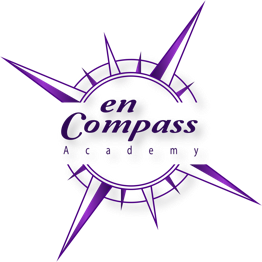 Kristen Quintana & Davida Beckumkristen@encompassacademy.orgdavida@encompassacademy.org Course Description	Congratulations! If you are enrolled in this class it means you are a senior that is looking forward to graduation this year! You have worked hard for the last few years, but you have more work ahead of you, both in order to graduate from enCompass Academy, and to prepare for life after high school. During this class, we will help you to explore career options, fill out the FAFSA, complete college or technical school applications, and apply for scholarships. You will also have extra time to work on your senior project, learn proper presentation skills, and more. Course GoalsUpon completion of this course students will…- Have explored post-secondary career options - Have filled out a completed FAFSA- Applied to five post-secondary schools - Applied for five different post-secondary scholarships- Completed a Toastmasters workshop- Completed 30 hours of community service- Toured multiple college campuses- Completed a reflection essay on their time in high school- Completed a research paper on the career of their choosing- Presented their research at senior nightCourse Expectations- Weekly reflection/warm up - Participation in class assignments, projects, essays, workshops, etc.- Homework- Community Service Hours- Completion of the enCompass Academy Senior ProjectGrading PolicyA	90 – 100%B	80 – 89%C	70 – 79%D	60 – 69%F	59% and belowGrading AssessmentParticipation			 10%Do Nows			 10%Assessments			 40%Assignments	 		 30%Homework 			 10%Attendance Policy	If you are absent you must complete all work you missed. Your parent/guardian must call the school at 775-322-5566 within 3 days of your absence to excuse it. If there is no answer your parent/guardian may leave a message.  If 10% or more of your absences (8 or more) are unverified you will be ineligible to earn credit for this class. If you miss more than 1/3 of the class period you will be considered absent. 3 tardies are equal to 1 unexcused absence. U.S. History Course OutlineUnitWeekActivitiesCareer Exploration1Career aptitude testCareer Exploration2